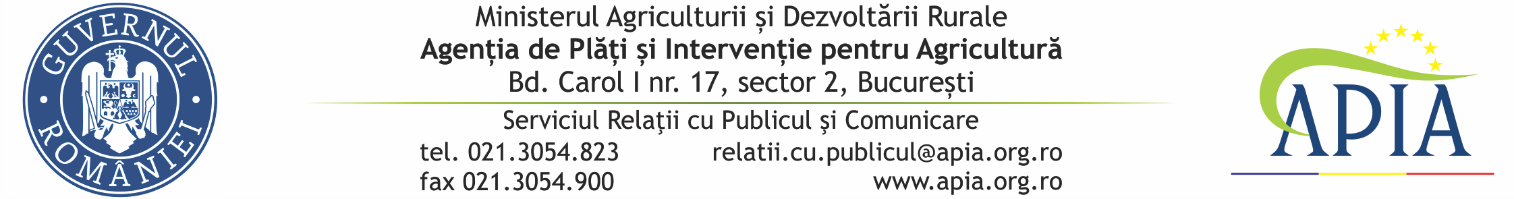 09 februarie 2021COMUNICAT DE PRESĂAPIA eliberează adeverințe pentru beneficiarii Măsurii 14 “Bunăstarea animalelor”Agenția de Plăți și Intervenție pentru Agricultură (APIA) informează că eliberează adeverințe pentru beneficiarii Măsurii 14 “Bunăstarea animalelor”, care au depus cerere de plată și care intenționează să acceseze credite în vederea finanțării activităților curente, de la instituțiile bancare și nebancare ce au încheiat convenții cu APIA, pentru anul de angajament 2021.  Astfel, potrivit convențiilor, la solicitarea scrisă a fermierului, APIA eliberează o adeverință prin care confirmă că acesta a depus cerere de plată aferentă anului de angajament 2021, pentru Măsura 14 “Plăţi în favoarea bunăstării animalelor” - pachetul a) porcine  sau  pachetul b) păsări.În adeverință este înscrisă valoarea de 85% din suma solicitată în cererea de plată aferentă anului de angajament 2021.Valoarea creditului va fi de până la 90% din suma înscrisă în adeverința cuvenită beneficiarului pentru Plățile privind bunăstarea animalelor, anul de angajament 2021.Fondul de Garantare a Creditului Rural IFN – SA (FGCR) și Fondul Național de Garantare a Creditului pentru întreprinderi Mici și Mijlocii IFN – SA (FNGCIMM) garantează maxim 80% din valoarea fiecărui credit acordat de bănci fermierilor.Reamintim fermierilor ca potrivit Ordinului Ministrului Agriculturii și Dezvoltării Rurale nr.703/2013, cu modificările și completările ulterioare, ordin care stabilește condițiile în care se vor încheia convențiile dintre instituțiile financiar-bancare și nebancare și APIA, în vederea finanțării de către acestea a activităților curente ale beneficiarilor plăților derulate de instituția noastră în baza adeverințelor eliberate, dobânda aferentă acordării creditelor va fi de RON-ROBOR 6M + maxim 2%.În ce privește comisioanele practicate de instituțiile finanțatoare, APIA atrage atenția fermierilor care doresc să acceseze credite pentru finanțarea capitalului de lucru în vederea desfășurării activităților curente, să analizeze cu atenție sporită soluțiile de finanțare propuse de instituțiile financiar-bancare și nebancare în ceea ce privește costul acestora, astfel încât să aleagă modalitățile de finanțare care răspund cel mai bine necesităților proprii.Toate convențiile încheiate între APIA, instituțiile bancare și nebancare și FGCR/ FNGCIMM vor fi postate pe site-ul instituției, la adresa: www.apia.org.ro, în secțiunea Convenții, Acorduri, Protocoale. SERVICIUL RELAŢII CU PUBLICUL ŞI COMUNICARE